Р А С П О Р Я Ж Е Н И Еот 05.08.2022   № 1716-рг. МайкопО прекращении движения транспорта в г. Майкопе На основании обращения АО «Газпром газораспределение Майкоп», в связи с проведением строительно-монтажных работ по строительству газопровода – ввода низкого давления по адресу: г. Майкоп, 
ул. Свободы, 212:1. Прекратить движение транспорта с 08:00 часов до 19:00 часов 09.08.2022 и 10.08.2022, резервные дни: с 11.08.2022 по 26.08.2022 с 08:00 часов до 19:00 часов, кроме выходных дней 13.08.2022, 14.08.2022, 20.08.2022, 21.08.2022 по ул. Свободы от ул. Пролетарской до 
ул. Курганной и по ул. Крестьянской от ул. Школьной до ул. Горького.2. Рекомендовать ответственному за проведение работ (мастер службы газификации АО «Газпром газораспределение Майкоп» 
А.Н. Рассомахин) согласовать с МКУ «Благоустройство муниципального образования «Город Майкоп» организацию движения транспорта на указанных участках улично-дорожной сети на время производства работ и уведомить отдел ГИБДД ОМВД России по г. Майкопу (г. Майкоп, 
ул. Ворошилова, 225), Главное управление МЧС России по Республике Адыгея (г. Майкоп, ул. Хакурате, 642) о дате, месте и времени производства работ.3. Настоящее распоряжение опубликовать в газете «Майкопские новости» и разместить на официальном сайте Администрации муниципального образования «Город Майкоп».4. Настоящее распоряжение вступает в силу со дня его подписания.Глава муниципального образования«Город Майкоп»	                                                                    Г.А. Митрофанов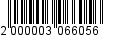 Администрация муниципального 
образования «Город Майкоп»Республики Адыгея 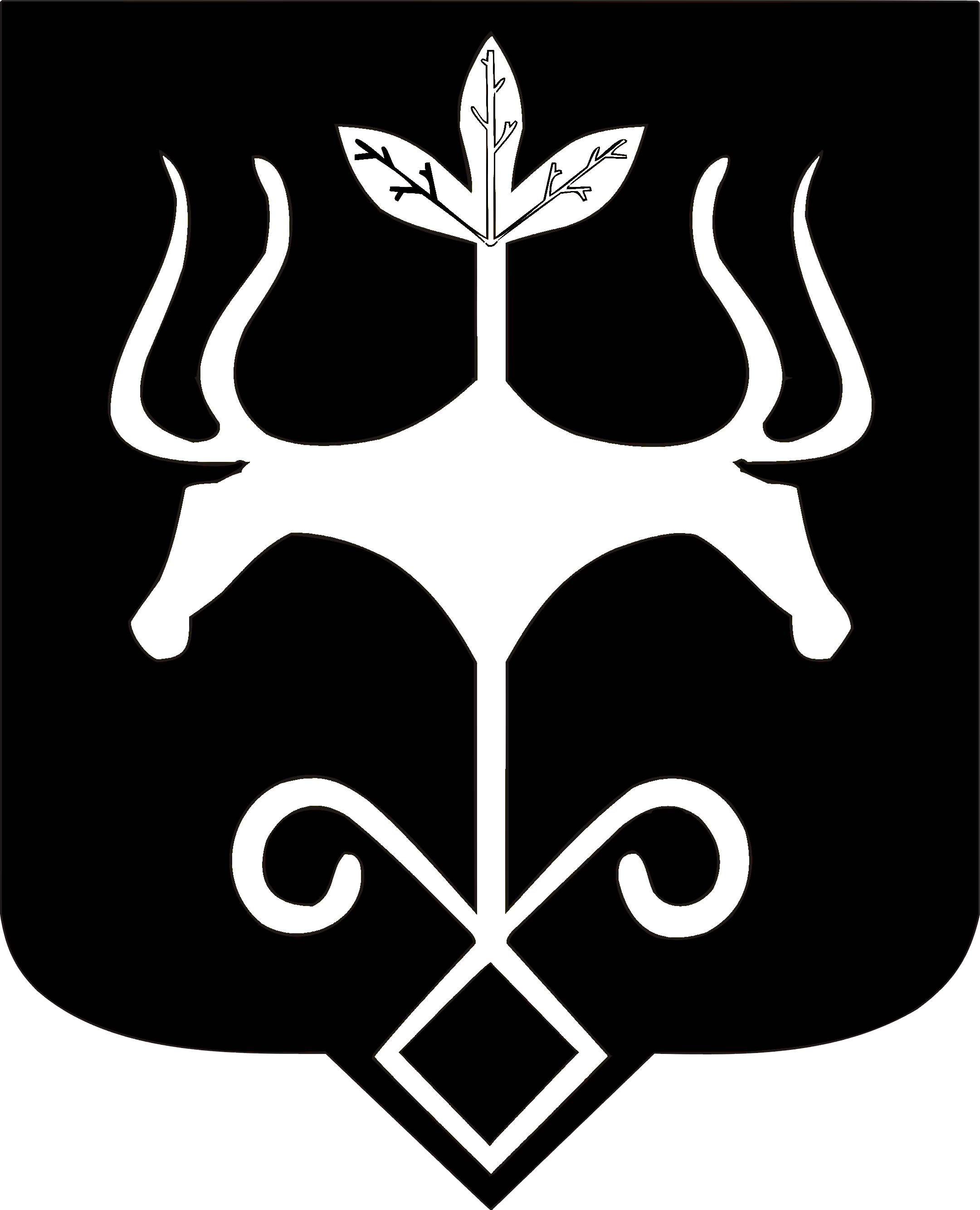 Адыгэ Республикэммуниципальнэ образованиеу 
«Къалэу Мыекъуапэ» и Администрацие